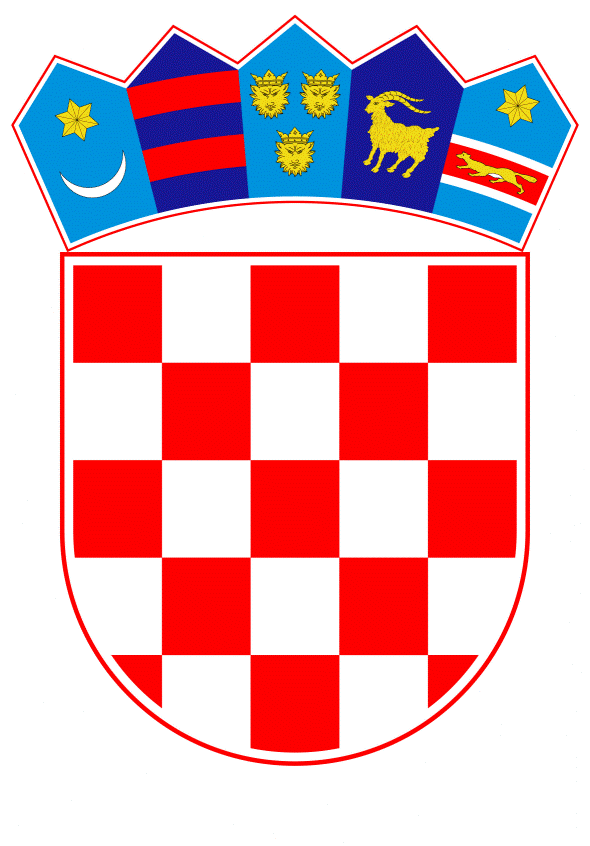 VLADA REPUBLIKE HRVATSKEZagreb, 14. listopada 2021.______________________________________________________________________________________________________________________________________________________________________________________________________________________________Banski dvori | Trg Sv. Marka 2  | 10000 Zagreb | tel. 01 4569 222 | vlada.gov.hrPRIJEDLOGNa temelju članka 7. Zakona o sklapanja i izvršavanju međunarodnih ugovora („Narodne novine“, br. 28/96.) Vlada Republike Hrvatske je na sjednici održanoj ___________ 2021. godine donijelaODLUKUo pokretanju postupka za sklapanje Ugovora između Republike Hrvatske i Organizacije za hranu i poljoprivredu Ujedinjenih naroda o uspostavi Subregionalnog tehničkog ureda Opće komisije za ribarstvo Sredozemlja, za jadransku subregiju, u Republici Hrvatskoj, u SplituI.Na temelju članka 139. Ustava Republike Hrvatske („Narodne novine“, br. 85/10. – pročišćeni tekst i 5/14. – Odluka Ustavnog suda Republike Hrvatske) pokreće se postupak za sklapanje Ugovora između Republike Hrvatske i Organizacije za hranu i poljoprivredu Ujedinjenih naroda o uspostavi Subregionalnog tehničkog ureda Opće komisije za ribarstvo Sredozemlja, za jadransku subregiju, u Republici Hrvatskoj, u Splitu (u daljnjem tekstu: Ugovor). II.	Republika Hrvatska je stranka Sporazuma o osnivanju Opće komisije za ribarstvo Sredozemlja od 22. svibnja 1995.	U sklopu provedbe Rezolucije GFCM/40/2016/2 o Srednjoročnoj strategiji (2017.-2020.) prema postizanju održivog ribarstva u Sredozemnom i Crnom moru predviđena je regionalizacija koja ima za cilj omogućiti bolje prepoznavanje posebnosti pojedinih subregija Sredozemnog mora, pa tako i Jadranskog mora.III.	Sklapanje Ugovora iz točke I. ove Odluke predlaže se s ciljem osnaživanja uloge Republike Hrvatske u upravljanju ribarstvom na međunarodnoj razini, s posebnim fokusom na Jadransko more. 	Uspostava Subregionalnog tehničkog ureda Opće komisije za ribarstvo Sredozemlja, za jadransku subregiju, u Republici Hrvatskoj, u Splitu predstavlja prepoznavanje dosadašnje suradnje s Općom komisijom za ribarstvo Sredozemlja (u daljnjem tekstu: GFCM) u stručnom, administrativnom i znanstvenom smislu, olakšavanje daljnje administrativne i stručno-tehničke suradnje s tijelima GFCM-a kao i priliku da Republika Hrvatska preraste u vodeći regionalni istraživački, edukacijski i znanstveni centar za ribarstvo na Jadranu.IV.	Prihvaća se Nacrt ugovora kao osnova za vođenje pregovora.	Ugovor će se sklopiti razmjenom pisama između Republike Hrvatske i Organizacije za hranu i poljoprivredu Ujedinjenih naroda.	Nacrt ugovora iz stavka 1. ove točke sastavni je dio ove Odluke.V.	Pregovori za sklapanje Ugovora vodit će se u izravnim kontaktima nadležnog tijela na hrvatskoj strani i FAO-a te u tu svrhu nije potrebno osigurati dodatna sredstava iz Državnog proračuna Republike Hrvatske.VI.	Ovlašćuje se ministrica poljoprivrede da u ime Republike Hrvatske potpiše pismo koje zajedno s pismom FAO-a čini Ugovor. VII.	Izvršavanje Ugovora iz točke I. ove Odluke neće zahtijevati dodatna financijska sredstva iz Državnoga proračuna Republike Hrvatske.VIII.	Ugovor ne zahtijeva donošenje novih ili izmjenu postojećih zakona, ali podliježe potvrđivanju po članku 18. Zakona o sklapanju i izvršavanju međunarodnih ugovora. IX.Odobrava se ugovaranje privremene primjene Ugovora od datuma na koji FAO primi pismo Republike Hrvatske koje zajedno s pismom FAO-a čini Ugovor. KLASA: 
UR.BROJ: Zagreb,________.									PREDSJEDNIK								    mr. sc. Andrej Plenković OBRAZLOŽENJEOpća Komisija za ribarstvo Sredozemlja (u daljnjem tekstu: GFCM) je regionalna organizacija za upravljanje u ribarstvu (eng Regional Fisheries Management Organisation - RFMO), čiji je cilj promicanje razvoja, očuvanja i najboljeg mogućeg iskorištavanja živih morskih resursa te racionalno upravljanje njima kao i održivi razvoj akvakulture na Sredozemlju i u Crnom moru. Glavni cilj GFCM-a je osigurati očuvanje i održivo iskorištavanje živih morskih resursa, kao i održivi razvoj akvakulture na Sredozemlju i u Crnom moru (GFCM područje primjene). U sklopu provedbe Rezolucije GFCM-a o Srednjoročnoj strategiji (2017.-2020.) prema postizanju održivog ribarstva u Sredozemnom i Crnom moru (Rezolucija GFCM/40/2016/2) predviđena je regionalizacija koja ima za cilj omogućiti upravljanje na sub-regionalnoj razini kako bi se što je moguće bolje mjere upravljanja prilagodile posebnostima pojedinih subregija Sredozemnog mora, pa tako i Jadranskog mora. Jedan od najvažnijih koraka u ovom procesu je otvaranje Subregionalnih tehničkih ureda koji imaju za cilj rasteretiti središnji ured u Rimu, te osigurati bolju povezanost među zemljama regije i koordinirano djelovanje u skladu s regionalnim potrebama i posebnostima. U sklopu ovog procesa predviđeno je otvaranje ureda za Crno more, zapadno, središnje i istočno Sredozemlje, te jadransku subregiju. Do sad su uspostavljeni Subregionalni tehnički uredi za Crno more (Bugarska, Burgas), istočno Sredozemlje (Libanon, Beirut) i  zapadno Sredozemlje (Španjolska, Malaga), dok je u proceduri uspostava Subregionalnih tehničkih ureda za središnje Sredozemlje (Tunis, Tunis) i za jadransku subregiju (Hrvatska, Split).Tijekom održavanja dvadesete sjednice Znanstvenog savjetodavnog odbora za ribarstvo (SAC) (Maroko, 26.-29. lipnja 2018.) Republika Hrvatska je izrazila inicijalni interes za domaćinstvo Subregionalnog tehničkog ureda za jadransku subregiju. Ovaj inicijalni interes je pozdravila Europska komisija, a inicijativa ima i podršku drugih država članica Europske unije.Naknadno su održani bilateralni razgovori te je nastavno na započeti proces, Vlada Republike Hrvatske na svojoj 163. Sjednici donijela Odluku o davanju suglasnosti za iskazivanje interesa za uspostavu Subregionalnog tehničkog ureda Organizacije za hranu i poljoprivredu Opće komisije za ribarstvo Sredozemlja, za jadransku subregiju, u Republici Hrvatskoj, u Splitu. Slijedom istog, Ministarstvo poljoprivrede je uputilo Pismo izvršnom tajniku FAO GFCM-a. Uspostavom Subregionalnog tehničkog ureda, Republika Hrvatska ima jedinstvenu priliku potvrditi se kao dominantan dionik ribarstva na Jadranu, kako u upravljačkom tako i znanstvenom smislu. U dosadašnjem sustavu centar regionalnog upravljanja ribarstvo na Jadranu odnosno GFCM-a bio je u Rimu, a isto tako i sjedište Regionalnog projekta AdriaMed koji je koordinirao znanstvene aktivnosti na Jadranu. Osnivanje Subregionalnog tehničkog ureda u Splitu kroz svoju suradnju s Institutom za oceanografiju i ribarstvo iz Splita predstavljalo bi značajnu prekretnicu u upravljanju te dugoročno osnažilo ulogu Republike Hrvatske u tom smislu i pretvorilo Split u središte ribarstva na Jadranu. Također, neupitno je da će i hrvatski ribarski sektor, a posebice administracija imati znatne koristi kroz mogućnost izravne komunikacije s Subregionalnim tehničkim uredom te će na taj način unaprijediti suradnju sa samim GFCM-om i drugim državama jadranskog bazena.  Predlagatelj:Ministarstvo poljoprivredePredmet:Prijedlog odluke o pokretanju postupka za sklapanje Ugovora između Republike Hrvatske i Organizacije za hranu i poljoprivredu Ujedinjenih naroda o uspostavi Subregionalnog tehničkog ureda Opće komisije za ribarstvo Sredozemlja, za jadransku subregiju, u Republici Hrvatskoj, u Splitu